SMITH’S CASTLE55 RICHARD SMITH DRIVE, NORTH KINGSTOWN, RI 02852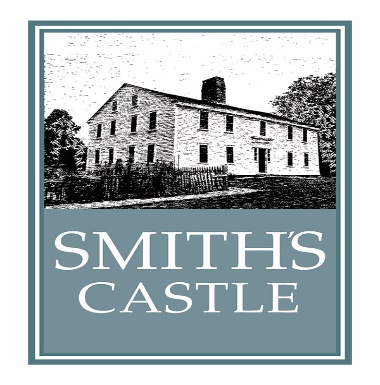 401-294-3521; smithscastle55@gmail.com; www.smithscastle.orgSchool/Group Tour with Activity ContactThank you for your interest in our programs!  Allow approximately 1 ½  to 2 hours on premises for most programs.  The grounds are perfect for picnics before or after the presentation.  Please bring blankets and carry out trash. Groups of 40 or less can bring bag lunches to eat in our meeting room and colonial kitchen during inclement weather.   On-site programs are held from mid-April to early December.  Trunk shows all year.Fees for standard programs:  (Prices effective through December 31, 2016)    $6 per student for tour plus craft** All aides and teachers are free;    $5 per extra adult visitor/chaperone (one adult per 10 students free);    $5 per student for trunk show during which docents visit your class bringing historical artifacts; **craft options include butter making (then served on baguette slices), Native American bead bag; colonial classroom simulation with quill pen writing, paper quilt patterning, take-home vegetable and herb seed planting.  Additional activities can be discussed with Teacher/Coordinator prior to day of visit.School/group name: _____________________________________________________________________________Address: _______________________________________________________________________________________Teacher/Coordinator name:  _______________________________________________________________________Contact info (most direct) Phone:  ________________  E-mail:  ____________________________________________Grade/age of visitors: __________________                    Number of visitors: __________________________________Date of visit: ___________________________________ Arrival time:  __________ Departure: __________________Picnic/lunch on grounds?    Yes _________       No __________Do you want the Gift Shop open for your visit? Yes_______     No __________A 1/3 deposit 2 weeks prior to your visit would be appreciated; however, we understand that that may not be feasible in some cases.Please inform us of any in your group with food allergies (for butter making) or disabilities.  We will make every attempt to accommodate these issues.For office use:   Total fee paid:  ________________   Date received: _____________Names of docents involved in program:  ____________________________________________________________________________________________________________________________________________________________________________